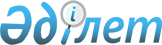 Об установлении зон санитарной охраны хозяйственно-питьевого водозабора на участке скважин № 9312, № 2056 Аманкарагайского элеватора Семиозерного месторождения подземных вод на территории Аулиекольского района
					
			Утративший силу
			
			
		
					Постановление акимата Костанайской области от 17 июня 2013 года № 241. Зарегистрировано Департаментом юстиции Костанайской области 19 июля 2013 года № 4192. Утратило силу постановлением акимата Костанайской области от 28 апреля 2022 года № 181
      Сноска. Утратило силу постановлением акимата Костанайской области от 28.04.2022 № 181 (вводится в действие по истечении десяти календарных дней после дня его первого официального опубликования).
      В соответствии со статьями 39, 117 Водного кодекса Республики Казахстан от 9 июля 2003 года, статьей 27 Закона Республики Казахстан от 23 января 2001 года "О местном государственном управлении и самоуправлении в Республике Казахстан" акимат Костанайской области ПОСТАНОВЛЯЕТ:
      Сноска. Преамбула постановления с изменением, внесенным постановлением акимата Костанайской области от 14.03.2016 № 116 (вводится в действие по истечении десяти календарных дней после дня его первого официального опубликования).


      1. Установить зоны санитарной охраны хозяйственно-питьевого водозабора на участке скважин № 9312, № 2056 Аманкарагайского элеватора Семиозерного месторождения подземных вод на территории Аулиекольского района согласно приложению.
      2. Настоящее постановление вводится в действие по истечении десяти календарных дней после дня его первого официального опубликования.
      СОГЛАСОВАНО:
      Директор государственного
      учреждения "Департамент
      комитета государственного
      санитарно-эпидемиологического
      надзора Министерства
      здравоохранения
      Республики Казахстан
      по Костанайской области"
      _________ Б. Кенжебаев
      Руководитель республиканского
      государственного учреждения
      "Тобол-Торгайская бассейновая
      инспекция по регулированию
      использования и охране
      водных ресурсов Комитета
      по водным ресурсам
      Министерства охраны
      окружающей среды
      Республики Казахстан"
      __________ Г. Оспанбекова Зоны санитарной охраны хозяйственно - питьевого водозабора на участке скважин № 9312, № 2056 Аманкарагайского элеватора Семиозерного месторождения подземных вод на территории Аулиекольского района
      Примечание: границы зон санитарной охраны отражены в картографическом материале проекта "Проект обоснования размеров поясов зон санитарной охраны участка скважин № 9312 и № 2056 Аманкарагайского элеватора Семиозерное месторождение подземных вод Аулиекольский район Костанайская область" (Заказчик - Товарищество с ограниченной ответственностью "Аманкарагайский элеватор").
					© 2012. РГП на ПХВ «Институт законодательства и правовой информации Республики Казахстан» Министерства юстиции Республики Казахстан
				
      Аким области

Н. Садуакасов
Приложение
к постановлению акимата
от 17 июня 2013 года
№ 241
Наимено-
вание
источ-
ника
водоза-
бора
Размеры зон санитарной охраны
Размеры зон санитарной охраны
Размеры зон санитарной охраны
Размеры зон санитарной охраны
Размеры зон санитарной охраны
Размеры зон санитарной охраны
Наимено-
вание
источ-
ника
водоза-
бора
I пояс
I пояс
II пояс
II пояс
III пояс
III пояс
Наимено-
вание
источ-
ника
водоза-
бора
граница
площадь
граница
площадь
граница
площадь
Скважины
№ 9312,
№ 2056
Радиус
-50
метров
вокруг
каждой
сква-
жины
1,57
гектара
Длина –
167,0
метров
Макси-
мальная
ширина
- 152,6
метра
для
каждой
скважины
16,0
гектар
Радиус
- 564,0
метра
вокруг
каждой
сква-
жины
200,0
гек-
таров